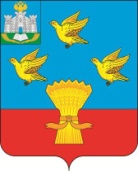 РОССИЙСКАЯ ФЕДЕРАЦИЯОРЛОВСКАЯ ОБЛАСТЬЛИВЕНСКИЙ РАЙОННЫЙ СОВЕТ НАРОДНЫХ ДЕПУТАТОВРЕШЕНИЕ«_____» _________ 2021 года     № ______	Принято на ___ заседании Ливенского районного Совета народных  депутатовО внесении изменений в приложение к решению Ливенского районного Совета народных депутатов от 30 апреля 2015 года № 43/519-РС «Об утверждении Положения «О бюджетном процессе в Ливенском районе»В целях приведения муниципального нормативного правового акта местного самоуправления Ливенского района в соответствии с действующим законодательством Российской Федерации Ливенский районный Совет народных депутатов решил:1. Внести в приложение к решению Ливенского районного Совета народных депутатов от 30 апреля 2015 года № 43/519-РС «Об утверждении Положения «О бюджетном процессе в Ливенском районе» (газета «Ливенский край» от 7 мая 2015 года № 18) (в редакции решений Ливенского районного Совета народных депутатов от 29 октября 2015 года № 49/592-РС (газета «Ливенский край» от 5 ноября 2015 года № 41), от 26 мая 2016 года № 56/664-РС (газета «Ливенский край» от 31 мая 2016 года № 16), от 6 декабря 2016 года № 4/31-РС (газета «Ливенский край» от 9 декабря 2016 года № 34), от 20 декабря 2016 года             № 5/37-РС (газета «Ливенский край» от 21 декабря 2016 года № 35), от  28 августа 2017 года № 13/149-РС (газета «Ливенский край» от 4 сентября 2017 года № 23), от 8 декабря 2017 года № 16/195-РС (газета «Ливенский край» от 12 декабря 2017 года № 33), от 27 июня 2019 года № 33/420-РС (газета «Ливенский край» от 3 июля 2019 года № 11), от 20 декабря 2019 года № 38/467-РС (газета «Ливенский край» от 24 декабря 2019 года № 24), от 22 июня 2021 года № 53/623-РС (газета «Ливенский край» от 28 июня 2021 года № 14)) следующие изменения:1.1. Абзацы второй и третий подпункта 2 пункта 9 главы 3 исключить;1.2. Абзацы второй и третий подпункта 1 пункта 17 главы 3 исключить;1.3. Подпункт 4 пункта 11 главы 3 исключить.2. Направить настоящее решение главе Ливенского района для подписания и опубликования.3. Разместить настоящее решение на официальном сайте администрации Ливенского района Орловской области в информационно-телекоммуникационной сети «Интернет».4. Настоящее решение вступает в силу после его официального опубликования и применяется к правоотношениям, возникающим при составлении и исполнении бюджета начиная с бюджета на 2022 год и на плановый период 2023 и 2024 годов.5. Контроль за исполнением настоящего решения возложить на постоянную депутатскую комиссию по экономической политике, бюджету, налогам, муниципальной собственности и землепользованию (Своротов В.И.).Председатель Совета 					М.Н. СавенковаГлава района						А.И. Шолохов